Windows: https://helpx.adobe.com/cz/photoshop/system-requirements.html  požadavky pro Photoshop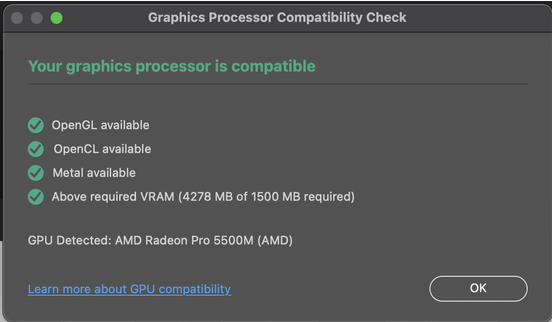 MinimumDoporučenéProcesorProcesor Intel® s 64bitovou podporou, s frekvencí 2 GHz nebo rychlejší a s podporou sady instrukcí SSE 4.2 nebo novějšíProcesor Intel® s 64bitovou podporou, s frekvencí 2 GHz nebo rychlejší a s podporou sady instrukcí SSE 4.2 nebo novějšíOperační systémWindows 10 (64bitový systém) verze 1909 nebo novější; verze LTSC nejsou podporoványWindows 10 (64bitový systém) verze 1909 nebo novější; verze LTSC nejsou podporoványRAM8 GB16 GB nebo víceGrafická kartaGrafická karta s podporou DirectX 121,5 GB paměti GPUGrafická karta s podporou DirectX 124 GB paměti GPU pro displeje s rozlišením 4K a vyššímGrafická kartaPřečtěte si časté otázky týkající se grafického procesoru (GPU) a aplikace Photoshop
.Přečtěte si časté otázky týkající se grafického procesoru (GPU) a aplikace Photoshop
.Rozlišení obrazovkyRozlišení 1280 × 800 při 100% měřítku uživatelského rozhraníRozlišení 1920 × 1080 nebo vyšší při 100% měřítku uživatelského rozhraníMísto na pevném disku4 GB dostupného místa na pevném disku (instalace vyžaduje další volné místo)16 GB dostupného místa na pevném disku (instalace vyžaduje další volné místo)Rychlý interní disk SSD pro instalaci aplikaceSamostatná interní jednotka pro odkládací diskyInternetAktivace softwaru, ověření předplatného a přístup k online službám vyžadují připojení k internetu a registraci. Aktivace je povinná. †Aktivace softwaru, ověření předplatného a přístup k online službám vyžadují připojení k internetu a registraci. Aktivace je povinná. †MinimumDoporučenéProcesorProcesor ARMProcesor ARMOperační systémZařízení ARM s Windows 10 (64 bitů) verze 1909 nebo novějšíZařízení ARM s Windows 10 (64 bitů) verze 1909 nebo novějšíRAM8 GB16 GB nebo víceGrafická karta4 GB paměti GPUVšechny další aspekty pro procesory ARM jsou stejné jako pro procesory Intel.Všechny další aspekty pro procesory ARM jsou stejné jako pro procesory Intel.Všechny další aspekty pro procesory ARM jsou stejné jako pro procesory Intel.